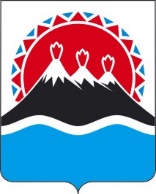 П О С Т А Н О В Л Е Н И ЕПРАВИТЕЛЬСТВА  КАМЧАТСКОГО КРАЯ                       г. Петропавловск-КамчатскийВ соответствии с Федеральным законом от 31.07.2020 № 248-ФЗ «О государственном контроле (надзоре) и муниципальном контроле в Российской Федерации»ПРАВИТЕЛЬСТВО ПОСТАНОВЛЯЕТ:1. Утвердить Положение о региональном государственном контроле за достоверностью, актуальностью и полнотой сведений, содержащихся в реестре организаций отдыха детей и их оздоровления Камчатского края, согласно приложению к настоящему постановлению.2. Признать утратившим силу постановление Правительства Камчатского края от 10.07.2020 № 262-П «Об утверждении Порядка организации и осуществления регионального государственного контроля за достоверностью, актуальностью и полнотой сведений об организациях отдыха детей и их оздоровления, содержащихся в реестре организаций отдыха детей и их оздоровления в Камчатском крае».3. Настоящее постановление вступает в силу после дня его официального опубликования.                                                                                 Приложение к постановлению Правительства Камчатского края от [Дата регистрации] № [Номер документа]Положениео региональном государственном контроле за достоверностью, актуальностью и полнотой сведений, содержащихся в реестре организаций отдыха детей и их оздоровления Камчатского краяОбщие положенияНастоящее Положение устанавливает порядок организации и осуществления регионального государственного контроля в Камчатском крае за достоверностью, актуальностью и полнотой сведений об организациях отдыха детей и их оздоровления, содержащихся в реестре организаций отдыха детей и их оздоровления Камчатского края (далее – региональный государственный контроль).Предметом регионального государственного контроля является соблюдение организациями отдыха детей и их оздоровления требований законодательства Российской Федерации в сфере организации отдыха и оздоровления детей (далее − обязательные требования) к достоверности, актуальности и полноте сведений о них, представляемых для включения в реестр организаций отдыха детей и их оздоровления Камчатского края.Исполнительным органом государственной власти Камчатского края, осуществляющим региональный государственный контроль, является Министерство образования Камчатского края (далее – Министерство, контрольный орган).Должностными лицами, уполномоченными на осуществление регионального государственного контроля (инспекторами) являются:1) начальник отдела воспитания, дополнительного образования и детского отдыха Министерства;2) консультант отдела воспитания, дополнительного образования и детского отдыха Министерства.5. Должностными лицами, уполномоченными на принятие решений о проведении контрольных (надзорных) мероприятий при осуществлении регионального государственного контроля, является Министр образования Камчатского края (далее – Министр), заместитель Министра образования Камчатского края. Объект регионального государственного контроля6.  Объектом регионального государственного контроля (далее – объекты контроля) является деятельность, действия (бездействие) граждан и организаций по соблюдению обязательных требований при предоставлении достоверных, актуальных и полных сведений об организациях отдыха детей и их оздоровления для включения в реестр организаций отдыха детей и их оздоровления Камчатского краяМинистерство рисками причинения вреда (ущерба) охраняемым законом ценностям при осуществлении регионального государственного контроляРегиональный государственный контроль осуществляется с применением риск−ориентированного подхода.Контрольный орган при осуществлении регионального государственного контроля относит объекты регионального государственного контроля к одной из следующих категорий риска причинения вреда (ущерба) (далее – категории риска):1)	средний риск;2)	умеренный риск;3)	низкий риск.Отнесение объектов контроля к определенной категории риска осуществляется на основании критериев отнесения объектов государственного контроля к определенной категории риска, установленных согласно приложению № 1 к настоящему положению.10. Перечни объектов контроля, которым присвоены категории риска, утверждаются Министром и содержат следующую информацию:1) полное наименование юридического лица (индивидуального предпринимателя), деятельности и (или) объектам которых присвоена категория риска;2) индивидуальный номер налогоплательщика;3) юридический и фактический адрес объекта контроля;4) указание на категорию риска, а также сведения, на основании которых было принято решение об отнесении объекта контроля к категории риска.11. Перечни объектов контроля, которым присвоены категории риска, размещаются на официальной странице Министерства (далее – страница Министерства) на сайте Правительства Камчатского края в информационно-коммуникационной сети «Интернет» во вкладке «Региональный государственный контроль за достоверностью, актуальностью и полнотой сведений об организациях отдыха детей и их оздоровления, содержащихся в реестре организаций отдыха детей и их оздоровления Камчатского края» (далее − официальная страница Министерства).12. По запросу юридического лица или индивидуального предпринимателя Министерство предоставляет им информацию о присвоенной их деятельности и (или) используемым ими объектам категории риска, а также сведения, использованные при отнесении их деятельности и (или) используемых ими производственных объектов, продукции (товаров) к определенной категории риска.13. Контролируемое лицо вправе подать в контрольный орган заявление об изменении категории риска осуществляемой им деятельности либо категории риска принадлежащих ему (используемых им) иных объектов контроля в случае их соответствия критериям риска для отнесения к иной категории риска.14. Контрольный орган в течение пяти рабочих дней со дня поступления сведений о соответствии объекта контроля критериям риска иной категории риска либо об изменении критериев риска должен принять решение об изменении категории риска указанного объекта контроля.15. Пересмотр категории риска, присвоенной ранее объекту контроля, осуществляется при наличии оснований для изменения категорий риска в соответствии с критериями отнесения объектов государственного контроля (надзора) к категориям риска.   4. Учет рисков причинения вреда (ущерба) охраняемым законом ценностям при проведении контрольных (надзорных) мероприятий            16. Виды плановых контрольных мероприятий в отношении объектов регионального государственного контроля в зависимости от присвоенной категории риска и их периодичность: для объектов контроля, отнесенных к категориям среднего и умеренного риска, устанавливается минимальная частота проведения плановых контрольных (надзорных) мероприятий - не менее одного контрольного  мероприятия в шесть лет и не более одного контрольного  мероприятия в три года в виде инспекционного визита, документарной или выездной проверки.            17. В отношении объектов государственного контроля, отнесенных к категории низкого риска, плановые проверки не проводятся.            18.  Если в отношении объекта контроля не ранее, чем за 6 месяцев до срока плановой выездной проверки проводилась внеплановая выездная проверка, то плановая выездная проверка заменяется на документарную.             19.   Для определения необходимости проведения внеплановых проверок и выборе вида внепланового контрольного мероприятия используются индикаторы риска нарушения обязательных требований, используемых для осуществления регионального государственного контроля, перечень которых закреплен в приложении № 2 к настоящему положению.5. Профилактика рисков причинения вреда (ущерба) охраняемым законом ценностям            20. Программа профилактики рисков причинения вреда (ущерба) охраняемым законом ценностям (далее – программа профилактики) составляется на 1 год и утверждается приказом Министерства ежегодно до 20 декабря текущего года.Программа профилактики размещается на официальной странице Министерства.21. При осуществлении регионального государственного контроля могут проводиться следующие виды профилактических мероприятий:1)	информирование;2)	обобщение правоприменительной практики;3)	объявление предостережения;4)	консультирование;5)	профилактический визит.21.1. Министерство осуществляет информирование контролируемых лиц и иных заинтересованных лиц по вопросам соблюдения обязательных требований.Информирование осуществляется посредством размещения соответствующих сведений на официальной странице Министерства.Министерство размещает и поддерживает в актуальном состоянии на официальной странице Министерства:тексты нормативных правовых актов, регулирующих осуществление регионального государственного контроля;сведения об изменениях, внесенных в нормативные правовые акты Российской Федерации, регулирующие осуществление регионального государственного контроля, о сроках и порядке их вступления в силу;перечень нормативных правовых актов Российской Федерации с указанием структурных единиц этих актов, содержащих обязательные требования, оценка соблюдения которых является предметом контроля, а также информацию о мерах ответственности, применяемых при нарушении обязательных требований;руководства по соблюдению обязательных требований, разработанные и утвержденные в соответствии с Федеральным законом «Об обязательных требованиях в Российской Федерации»;перечень критериев и индикаторов риска нарушения обязательных требований, порядок отнесения объектов государственного контроля к категориям риска;перечень объектов государственного контроля с указанием категории риска;программу профилактики рисков причинения вреда и план проведения плановых контрольных (надзорных) мероприятий Министерства;сведения о способах получения консультаций по вопросам соблюдения обязательных требований;сведения о порядке досудебного обжалования решений Департамента, действий (бездействия) его должностных лиц;доклад, содержащий результаты обобщения правоприменительной практики Министерства;иные сведения, предусмотренные нормативными правовыми актами Российской Федерации и (или) программами профилактики рисков причинения вреда.            21.2. Министерство ежегодно по итогам обобщения правоприменительной практики готовит доклад, содержащий результаты обобщения правоприменительной практики Министерства и обеспечивает публичное обсуждение проекта доклада.       Доклад о правоприменительной практике при осуществлении регионального государственного контроля размещается на официальной странице Министерства в срок до 1 марта года, следующего за отчетным.21.3. В случае наличия у контрольного органа сведений о готовящихся нарушениях обязательных требований или признаках нарушений обязательных требований и (или) в случае отсутствия подтвержденных данных о том, что нарушение обязательных требований причинило вред (ущерб) охраняемым законом ценностям либо создало угрозу причинения вреда (ущерба) охраняемым законом ценностям, контрольный орган объявляет контролируемому лицу предостережение о недопустимости нарушения обязательных требований и предлагает принять меры по обеспечению соблюдения обязательных требований.Контролируемое лицо вправе в течение десяти рабочих дней со дня получения предостережения о недопустимости нарушения обязательных требований подать в Министерство возражение в отношении указанного предостережения.В возражении контролируемым лицом указываются: 1) наименование юридического лица, фамилия, имя, отчество (при наличии) индивидуального предпринимателя; 2) идентификационный номер налогоплательщика - юридического лица, индивидуального предпринимателя; 3) дата и номер предостережения, направленного в адрес юридического лица, индивидуального предпринимателя; 4) обоснование позиции в отношении указанных в предостережении действий (бездействия) юридического лица, индивидуального предпринимателя, которые приводят или могут привести к нарушению обязательных требований, требований, установленных муниципальными правовыми актами. При этом контролируемое лицо вправе приложить к возражениям заверенные надлежащим образом копии документов, подтверждающих их обоснованность.Возражения направляются контролируемым лицом в бумажном виде почтовым отправлением в Министерство, либо в виде электронного документа, оформляемого в соответствии со статьей 21 Федерального закона № 248-ФЗ, на указанный в предостережении адрес электронной почты Министерства, либо иными указанными в предостережении способами.Министерство рассматривает возражения, по итогам рассмотрения которых направляет в течение десяти рабочих дней со дня получения возражений контролируемому лицу ответ в порядке, установленном статьей 21 Федерального закона № 248-ФЗ.21.4. Уполномоченные должностные лица Министерства осуществляют консультирование контролируемых лиц и их представителям:1) в виде устных разъяснений на личном приеме, по телефону, посредством видео-конференц-связи;2) посредством размещения на сайте письменного разъяснения по однотипным обращениям контролируемых лиц.Консультирование контролируемых лиц и их представителей осуществляется по вопросам, связанным с организацией и осуществлением регионального государственного контроля в том числе:3) наличие и (или) содержание обязательных требований в сфере организации отдыха детей и их оздоровления;4) порядок выполнения обязательных требований в сфере организации отдыха детей и их оздоровления;5) порядка и периодичности проведения контрольных (надзорных) мероприятий;6) порядка принятия решений по итогам контрольных (надзорных) мероприятий;7) порядка обжалования решений контрольного органа.По итогам консультирования информация в письменной форме контролируемым лицам и их представителям не предоставляется. Контролируемое лицо вправе направить запрос о предоставлении письменного ответа в сроки, установленные Федеральным законом от 02.05.2006 № 59-ФЗ «О порядке рассмотрения обращений граждан Российской Федерации».В ходе консультирования не может предоставляться информация, содержащая оценку конкретного контрольного мероприятия, решений и (или) действий должностных лиц Министерства, иных участников контрольного мероприятия. Информация, ставшая известной должностному лицу Министерства в ходе консультирования, не может использоваться Министерством в целях оценки контролируемого лица по вопросам соблюдения обязательных требований.           21.5. Профилактический визит проводится должностным лицом Министерства в форме профилактической беседы по месту осуществления деятельности контролируемого лица либо путем использования видео-конференц-связи. В ходе профилактического визита контролируемое лицо информируется об обязательных требованиях, предъявляемых к его деятельности либо к принадлежащим ему объектам контроля, их соответствии критериям риска, основаниях и о рекомендуемых способах снижения категории риска, а также о видах, содержании и об интенсивности контрольных (надзорных) мероприятий, проводимых в отношении объекта контроля исходя из его отнесения к соответствующей категории риска.В ходе профилактического визита должностным лицом Министерства может осуществляться консультирование контролируемого лица в порядке, установленном настоящим положением.При проведении профилактического визита не могут выдаваться предписания об устранении нарушений обязательных требований. Разъяснения, полученные контролируемым лицом в ходе профилактического визита, носят рекомендательный характер.Обязательные профилактические визиты проводятся в отношении контролируемых лиц, впервые приступающих к осуществлению деятельности в сфере организации отдыха и оздоровления детей и включенных в реестр организаций отдыха детей и их оздоровления Камчатского края, в срок не позднее чем в течение одного года с момента начала такой деятельности.О проведении обязательного профилактического визита контролируемое лицо должно быть уведомлено не позднее, чем за пять рабочих дней до даты его проведения.Контролируемое лицо вправе отказаться от проведения обязательного профилактического визита, уведомив об этом контрольный орган не позднее чем за три рабочих дня до даты его проведения.Срок проведения обязательного профилактического визита составляет 1 рабочий день.В случае, если при проведении профилактического визита установлено, что объекты контроля представляют явную непосредственную угрозу причинения вреда (ущерба) охраняемым законом ценностям или такой вред (ущерб) причинен, должностное лицо Министерства незамедлительно направляет информацию об этом уполномоченному должностному лицу контрольного органа для принятия решения о проведении контрольных (надзорных) мероприятий.6. Осуществление регионального государственного контроля             22.  Виды контрольных (надзорных) мероприятий.22.1. Контрольные (надзорные) мероприятия подразделяются на плановые и внеплановые. К плановым контрольным мероприятиям относятся мероприятия, включенные в ежегодный план проведения плановых контрольных (надзорных) мероприятий контрольного органа: 1) инспекционный визит; 2) документарная проверка;3) выездная проверка.К внеплановым контрольным мероприятиям относятся мероприятия, не включенные в ежегодный план проведения плановых контрольных (надзорных) мероприятий Министерства: 1) инспекционный визит; 2) документарная проверка3) выездная проверка.Внеплановые контрольные мероприятия, за исключением внеплановых контрольных (надзорных) мероприятий без взаимодействия, проводятся по основаниям, предусмотренным пунктами 1, 3-6 части 1 статьи 57 Федерального закона № 248-ФЗ.Инспекционный визит, выездная проверка могут проводиться с использованием средств дистанционного взаимодействия, посредством использования дистанционных средств контроля, средств фото-, аудио- и видеофиксации, аудио- и видеоконференц- связи.22.2. Без взаимодействия с контролируемым лицом осуществляется наблюдение за соблюдением обязательных требований (мониторинг безопасности).Уполномоченные должностные лица контрольного органа проводят наблюдение за соблюдением обязательных требований (мониторинг безопасности) в отношении объектов контроля на основании решения руководителя контрольного органа.Контрольный орган при наблюдении за соблюдением обязательных требований (мониторинге безопасности) проводит анализ данных об объектах контроля, имеющихся у контрольного  органа, в том числе данных, которые поступают в ходе межведомственного информационного взаимодействия, предоставляются контролируемыми лицами в рамках исполнения обязательных требований, данных из сети «Интернет», иных общедоступных данных, данных, полученных с работающих в автоматическом режиме технических средств фиксации правонарушений, имеющих функции фото- и киносъемки, видеозаписи, данных, получаемые с государственных космических аппаратов дистанционного зондирования Земли, а также данных, содержащихся в государственных информационных системах:1) данные мониторинга организаций отдыха детей и их оздоровления;2) сведения из реестра организаций отдыха детей и их оздоровления Камчатского края;3) сведения из единого государственного реестра юридических лиц, из единого государственного реестра индивидуальных предпринимателей, из единого реестра субъектов малого и среднего предпринимательства;4) сведения из единого реестра лицензий на осуществление медицинской деятельности;5) сведения из реестра санитарно-эпидемиологических заключений;6) сведения из единого государственного реестра недвижимости;7) сведения из сводного реестра лицензий на осуществление образовательной деятельности;8) информация, размещенная на официальных сайтах организаций отдыха детей и их оздоровления в информационно-телекоммуникационной сети «Интернет».В случае выявления и подтверждения достоверности сведений о причинении вреда (ущерба) или об угрозе причинения вреда (ущерба) охраняемым законом ценностям в ходе наблюдения за соблюдением обязательных требований (мониторинга безопасности) либо выявления соответствия объекта контроля параметрам, утвержденным индикаторами риска нарушения обязательных требований, или отклонения объекта контроля от таких параметров, контрольным (надзорным) органом могут быть приняты решения в соответствии с частью 3 статьи 74 Федерального закона № 248-ФЗ.22.3. При осуществлении регионального государственного контроля взаимодействием контрольного органа, его должностных лиц с контролируемыми лицами являются встречи, телефонные и иные переговоры (непосредственное взаимодействие) между инспектором и контролируемым лицом или его представителем, запрос документов, иных материалов, присутствие инспектора в месте осуществления деятельности контролируемого лица.22.4. Для фиксации инспектором и лицами, привлекаемыми к совершению контрольных действий, доказательств нарушений обязательных требований могут использоваться фотосъемка, аудио- и видеозапись, иные способы фиксации доказательств.Если в ходе контрольных мероприятий осуществлялись фотосъемка, аудио- и (или) видеозапись или иные способы фиксации доказательств, то об этом делается отметка в акте контрольного мероприятия. В этом случае материалы фотографирования, аудио- и (или) видеозаписи, прилагаются к материалам контрольного мероприятия. Фиксация доказательств нарушений обязательных требований при помощи фотосъемки проводится не менее чем двумя снимками каждого из выявленных нарушений обязательных требований.Аудио- и видеозапись для фиксации нарушений обязательных требований осуществляется в ходе проведения контрольных мероприятий при необходимости.             22.5. Случаи, при наступлении которых индивидуальный предприниматель, гражданин, являющиеся контролируемыми лицами, вправе представить в контрольный  орган информацию о невозможности присутствия при проведении контрольного мероприятия, в связи с чем проведение контрольного  мероприятия переносится контрольным органом на срок до 3 месяцев, необходимый для устранения обстоятельств, послуживших поводом для данного обращения индивидуального предпринимателя, гражданина в контрольный  орган с составлением акта о невозможности проведения  контрольного  мероприятия: его болезнь или смерть близкого родственника, подтвержденных документально.            23.  Проведение контрольных мероприятий.23.1. Инспекционный визит.В ходе инспекционного визита могут совершаться следующие контрольные действия:1)	осмотр;2)	опрос;3)	получение письменных объяснений;4)	истребование документов, которые в соответствии с обязательными требованиями должны находиться в месте нахождения (осуществления деятельности) контролируемого лица (его филиалов, представительств, обособленных структурных подразделений) либо объекта контроля.Инспекционный визит проводится при наличии оснований, указанных в пунктах 1-5 части 1 статьи 57 Федерального закона № 248-ФЗ.Инспекционный визит при осуществлении регионального государственного контроля проводится в соответствии с требованиями, установленными статьей 70 Федерального закона № 248-ФЗ, без уведомления контролируемого лица по месту нахождения или в местах осуществления деятельности контролируемого лица, а также в месте нахождения объекта контроля в целях предотвращения риска нарушения обязательных требований в срок, не превышающий один рабочий день. Инспекционный визит проводится на основании решения контрольного органа о проведении контрольного мероприятия.23.2. Документарная проверка.В ходе документарной проверки могут совершаться следующие контрольные (надзорные) действия:1)	получение письменных объяснений;2)	истребование документов.Документарная проверка проводится при наличии оснований, указанных в части 1 статьи 57 Федерального закона № 248-ФЗ.Документарная проверка при осуществлении регионального государственного контроля (надзора) проводится в соответствии с требованиями, установленными статьей 72 Федерального закона № 248-ФЗ.Документарная проверка проводится по месту нахождения контрольного органа.Документарная проверка проводится на основании решения контрольного органа о проведении контрольного мероприятия.Должностное лицо, уполномоченное на проведение документарной проверки, вправе направлять контролируемому лицу требование о представлении необходимых и (или) имеющих значение для проведения оценки соблюдения контролируемым лицом обязательных требований документов и (или) их копий, а также материалов фотосъемки, аудио- и видеозаписи, информационных баз, банков данных, а также носителей информации, с предоставлением доступа к ним, с указанием срока представления контролируемым лицом истребуемых документов и материалов. Срок представления необходимых и (или) имеющих значение для проведения оценки соблюдения контролируемым лицом обязательных требований документов и материалов не может быть менее двух рабочих дней.Должностное лицо, уполномоченное на проведение документарной проверки, вправе запрашивать у контролируемого лица или его представителей письменные объяснения по вопросам, имеющим значение для проведения оценки соблюдения контролируемым лицом обязательных требований, с указанием срока представления письменных пояснений. Срок представления письменных объяснений по вопросам, имеющим значение для проведения оценки соблюдения контролируемым лицом обязательных требований, не может быть менее двух рабочих дней.Контролируемое лицо или его представитель в сроки, указанные в запросе, предоставляет должностному лицу, уполномоченному на проведение документарной проверки, письменные объяснения в свободной форме.Истребуемые документы и материалы направляются контролируемым лицом в контрольный орган в порядке, предусмотренном статьями 21, 80 Федерального закона № 248-ФЗ.23.3. Выездная проверка.В ходе выездной проверки могут совершаться следующие контрольные (надзорные) действия:1) осмотр;2) опрос;3) получение письменных объяснений;4) истребование документов.Выездная проверка при осуществлении регионального государственного контроля (надзора) проводится в соответствии с требованиями, установленными статьей 73 Федерального закона № 248-ФЗ.Выездная проверка проводится на основании решения контрольного органа о проведении контрольного мероприятия.Контрольный орган уведомляет контролируемое лицо о проведении выездной проверки не позднее чем за двадцать четыре часа до ее начала путем направления контролируемому лицу копии решения о проведении выездной проверки по почте и (или) по электронной почте (при наличии).Должностное лицо, уполномоченное на проведение выездной проверки, при проведении выездной проверки предъявляет контролируемому лицу (его представителю) служебное удостоверение, заверенную бумажную копию решения о проведении контрольного мероприятия либо решение о проведении контрольного мероприятия в форме электронного документа, подписанного квалифицированной электронной подписью, а также сообщает учетный номер контрольного мероприятия в едином реестре контрольных (надзорных) мероприятий.Срок проведения выездной проверки составляет не более десяти рабочих дней. В отношении одного субъекта малого предпринимательства общий срок взаимодействия в ходе проведения выездной проверки не может превышать пятьдесят часов для малого предприятия и пятнадцать часов для микропредприятия. В указанный срок не включается период с момента направления        контрольным (надзорным) органом контролируемому лицу требования представить необходимые для рассмотрения в ходе выездной проверки с использованием средств дистанционного взаимодействия, в том числе посредством аудио- или видеосвязи, документы до момента представления указанных в требовании документов в контрольный  орган, а также период с момента направления контролируемому лицу информации контрольного  органа о выявлении ошибок и (или) противоречий в представленных контролируемым лицом документах либо о несоответствии сведений, содержащихся в этих документах, сведениям, содержащимся в имеющихся у контрольного  органа документах и (или) полученным при осуществлении регионального государственного контроля (надзора), и требования представить необходимые пояснения в письменной форме до момента представления указанных пояснений в контрольный  орган.В случае, если проведение выездной проверки оказалось невозможным в связи с отсутствием контролируемого лица по месту нахождения (осуществления деятельности), либо в связи с фактическим неосуществлением деятельности контролируемым лицом, либо в связи с иными действиями (бездействием) контролируемого лица, повлекшими невозможность проведения или завершения выездной проверки, должностное лицо, уполномоченное на проведение выездной проверки, составляет акт о невозможности проведения выездной проверки с указанием причин и информирует контролируемое лицо о невозможности проведения контрольного  мероприятия в порядке, предусмотренном частями 4 и 5 статьи 21 Федерального закона № 248-ФЗ. В этом случае должностное лицо, уполномоченное на проведение контрольного мероприятия, вправе совершить контрольные (надзорные) действия в рамках указанного периода проведения выездной проверки в любое время до завершения проведения выездной проверки.Должностное лицо, уполномоченное на проведение выездной проверки, в том числе с использованием средств дистанционного взаимодействия, вправе направлять контролируемому лицу требование о представлении необходимых и (или) имеющих значение для проведения оценки соблюдения контролируемым лицом обязательных требований документов и (или) их копий, а также материалов фотосъемки, аудио- и видеозаписи, информационных баз, банков данных, а также носителей информации, с предоставлением доступа к ним, с указанием срока представления контролируемым лицом истребуемых документов и материалов. Срок представления необходимых и (или) имеющих значение для проведения оценки соблюдения контролируемым лицом обязательных требований документов и (или) их копий не может быть менее двух рабочих дней.Должностное лицо, уполномоченное на проведение выездной проверки, вправе запрашивать у контролируемого лица или его представителей письменные объяснения по вопросам, имеющим значение для проведения оценки соблюдения контролируемым лицом обязательных требований, с указанием срока представления письменных пояснений.Контролируемое лицо или его представитель в сроки, указанные в запросе, предоставляет должностному лицу, уполномоченному на           проведение выездной проверки, письменные объяснения в свободной форме.Истребуемые документы и материалы направляются контролируемым лицом в контрольный орган в порядке, предусмотренном статьями 21, 80 Федерального закона № 248-ФЗ.7. Специальные режимы регионального государственного контроля24. В отношении контролируемых лиц может применяться специальный режим регионального государственного контроля (надзора): мониторинг, основанный на добровольном участии контролируемых лиц (далее – мониторинг).Мониторинг может применяться в случае соответствия контролируемого лица следующим обязательным требованиям:1) объекты контроля отнесены к средней категории риска причинения вреда (ущерба);2) не выдавались предписания об устранении выявленных нарушений обязательных требований в течение трех лет;3) внедрена и не менее трех лет применяется система Министерства безопасностью, параметры которой позволяют вести мониторинг объектов контроля в режиме реального времени, а также прогнозировать показатели рисков;4) обеспечивается доступ контрольному (надзорному) органу к своим информационным ресурсам для проведения регулярного дистанционного мониторинга соблюдения обязательных требований;5) соблюдается обязанность информирования контрольного органа о допущенных случаях причинения вреда охраняемым законом ценностям и угрозах их возникновения;6) обеспечивается положительная динамика по достижению допустимого уровня риска.25. Организация и осуществление мониторинга устанавливается соглашением между контрольным (надзорным) органом и контролируемым лицом. Форма соглашения о мониторинге утверждается контрольным (надзорным) органом. В соглашении о мониторинге предусматривается порядок подключения контролируемого лица (объекта) к автоматизированным информационным системам сбора и обработки данных, работающим в автоматическом режиме, специальным техническим средствам, имеющим функции фотосъемки, аудио- и видеозаписи, измерения, иным средствам сбора или фиксации информации, порядок доступа к указанным информационным системам и иным средствам сбора или фиксации информации, порядок обмена документами и иной информацией, а также характеристики автоматизированных информационных систем сбора и обработки данных, средств сбора или фиксации информации, места их установки, их количество, требования к необходимому программному обеспечению и при необходимости иные условия.Техническое оснащение и сопровождение мониторинга производятся за счет соответствующего бюджета бюджетной системы Российской Федерации, если иное не установлено федеральным законом о виде контроля.Для рассмотрения возможности применения мониторинга контролируемое лицо направляет в контрольный  орган заявление, форма которого утверждается руководителем контрольного  органа, заверенное печатью организации (при наличии) и личной подписью, с указанием даты, с приложением заверенных копий учредительных документов, перечня объектов контроля, данных о состоянии объектов контроля, а также документов, подтверждающих соответствие контролируемого лица требованиям, указанным в пункте 24 настоящего раздела.8. Результаты контрольного мероприятия26. Акт контрольного мероприятия.26.1. По окончании проведения контрольного мероприятия составляется акт контрольного мероприятия (далее также – акт). В случае, если по результатам проведения такого мероприятия выявлено нарушение обязательных требований, в акте должно быть указано, какое именно обязательное требование нарушено, каким нормативным правовым актом и его структурной единицей оно установлено. В случае устранения выявленного нарушения до окончания проведения контрольного мероприятия в акте указывается факт его устранения. Документы, иные материалы, являющиеся доказательствами нарушения обязательных требований, должны быть приобщены к акту. 26.2. Оформление акта производится на месте проведения контрольного мероприятия в день окончания проведения такого мероприятия, если иной порядок оформления акта не установлен Правительством Российской Федерации, по форме установленной приказом Минэкономразвития России от 31.03.2021 № 151 «О типовых формах документов, используемых контрольным органом.26.3. Результаты контрольного мероприятия, содержащие информацию, составляющую государственную, коммерческую, служебную или иную охраняемую законом тайну, оформляются с соблюдением требований, предусмотренных законодательством Российской Федерации.26.4. Акт контрольного мероприятия, проведение которого было согласовано органами прокуратуры, направляется в органы прокуратуры посредством единого реестра контрольных (надзорных) мероприятий непосредственно после его оформления.26.5. В случае несогласия с фактами и выводами, изложенными в акте контрольного мероприятия, контролируемое лицо вправе направить жалобу в порядке, предусмотренном статьями 39 - 43 Федерального закона № 248-ФЗ.27. Предписание об устранении нарушений обязательных требований.27.1. Контрольный орган в случае выявления в ходе контрольных (надзорных) мероприятий нарушений контролируемым лицом обязательных требований:1) выдать после оформления акта контролируемому лицу предписание об устранении выявленных нарушений с указанием разумных сроков их устранения и (или) о проведении мероприятий по предотвращению причинения вреда (ущерба) охраняемым законом ценностям;2) незамедлительно принять предусмотренные законодательством Российской Федерации меры по недопущению причинения вреда (ущерба) охраняемым законом ценностям или прекращению его причинения вплоть до обращения в суд с требованием о принудительном отзыве продукции (товаров), представляющей опасность для жизни, здоровья людей и для окружающей среды, о запрете эксплуатации (использования) зданий, строений, сооружений, помещений, оборудования, транспортных средств и иных подобных объектов и о доведении до сведения граждан, организаций любым доступным способом информации о наличии угрозы причинения вреда (ущерба) охраняемым законом ценностям и способах ее предотвращения в случае, если при проведении контрольного  мероприятия установлено, что деятельность гражданина, организации, владеющих и (или) пользующихся объектом контроля, эксплуатация (использование) ими зданий, строений, сооружений, помещений, оборудования, транспортных средств и иных подобных объектов, производимые и реализуемые ими товары, выполняемые работы, оказываемые услуги представляют непосредственную угрозу причинения вреда (ущерба) охраняемым законом ценностям или что такой вред (ущерб) причинен;3) при выявлении в ходе контрольного мероприятия признаков преступления или административного правонарушения направить соответствующую информацию в государственный орган в соответствии со своей компетенцией или при наличии соответствующих полномочий принять меры по привлечению виновных лиц к установленной законом ответственности;4) принять меры по осуществлению контроля за устранением выявленных нарушений обязательных требований, предупреждению нарушений обязательных требований, предотвращению возможного причинения вреда (ущерба) охраняемым законом ценностям, при неисполнении предписания в установленные сроки принять меры по обеспечению его исполнения вплоть до обращения в суд с требованием о принудительном исполнении предписания, если такая мера предусмотрена законодательством;5) рассмотреть вопрос о выдаче рекомендаций по соблюдению обязательных требований, проведении иных мероприятий, направленных на профилактику рисков причинения вреда (ущерба) охраняемым законом ценностям.27.2. Предписание об устранении нарушений обязательных требований по форме согласно приложению 3 к настоящему положению готовится в 2 экземплярах и содержит:1) наименование органа, вынесшего предписание об устранении нарушений;2) полное и сокращенное (при наличии) наименование юридического лица или фамилию, имя, отчество индивидуального предпринимателя, в отношении которых вынесено предписание об устранении нарушений;3) суть допущенного нарушения;4) срок исполнения предписания об устранении нарушений;5) форму представления информации об исполнении предписания об устранении нарушений.27.3. Предписание об устранении нарушений прилагается к акту проверки и вручается лично под расписку руководителю, иному должностному лицу или уполномоченному представителю юридического лица, индивидуальному предпринимателю, его уполномоченному представителю одновременно с актом проверки.Предписание об устранении нарушений подлежит обязательному исполнению юридическим лицом, индивидуальным предпринимателем в установленный срок.По итогам исполнения предписания об устранении нарушений контролируемое лицо уведомляет контрольный орган об исполнении предписания с приложением документов и сведений, подтверждающих устранение выявленных нарушений обязательных требований. Указанное уведомление направляется контролируемым лицом в контрольный орган в форме электронного документа в порядке, предусмотренном статьей 21 Федерального закона № 248-ФЗ. Уведомление может быть представлено в контрольный орган на бумажном носителе контролируемым лицом лично или через представителя либо направлено по почте заказным письмом. 27.4. Уполномоченное должностное лицо контрольного органа в течение десяти рабочих дней со дня поступления уведомления, представленного в соответствии с пунктом 27.3 настоящего раздела, рассматривает документы и сведения контролируемого лица, с целью оценки исполнения выданного предписания. В случае исполнения контролируемым лицом предписания контрольный орган направляет контролируемому лицу уведомление об исполнении предписания в порядке, предусмотренном статьей 21, частями 9, 9.1 статьи 98 Федерального закона № 248-ФЗ.Если документы и сведения, подтверждающие устранение выявленных нарушений обязательных требований, контролируемым лицом не представлены или на их основании невозможно сделать вывод об исполнении предписания, контрольный орган оценивает исполнение указанного предписания путем проведения документарной проверки. В случае если проводится оценка исполнения предписания, принятого по итогам выездной проверки, допускается проведение выездной проверки.27.5. В случае неисполнения контролируемым лицом предписания либо непредставления контролируемым лицом сведений (информации) контрольный орган возбуждает дело об административном правонарушении предусмотренного статьей 19.5, 19.7 Кодекса Российской Федерации об административных правонарушениях. В случае вступления в законную силу постановления о назначении административного наказания контролируемому лицу, и (или) должностному лицу контролируемого лица, за неисполнение предписания, непредставления контролируемым лицом сведений (информации) контрольный орган вновь выдает предписание об устранении ранее не устраненного нарушения. Срок исполнения вновь выданного предписания не может превышать три месяца.27.6. Контрольный орган до истечения срока исполнения вновь выданного предписания должен быть уведомлен контролируемым лицом об исполнении указанного предписания с приложением документов и сведений, подтверждающих устранение выявленных нарушений обязательных требований. Контролируемое лицо уведомляет контрольный орган об исполнения вновь выданного предписания с приложением документов и сведений, подтверждающих устранение выявленных нарушений обязательных требований. Указанное в настоящем пункте уведомление направляется контролируемым лицом в контрольный орган в форме электронного документа в порядке, предусмотренном статьей 21 Федерального закона от 31.07.2020 № 248-ФЗ. Уведомление может быть представлено в контрольный орган на бумажном носителе контролируемым лицом лично или через представителя либо направлено по почте заказным письмом.27.7. Уполномоченное должностное лицо контрольного органа в течение десяти рабочих дней со дня поступления уведомления, представленного в соответствии с пунктом 21.6 настоящего раздела, рассматривает документы и сведения контролируемого лица с целью оценки исполнения вновь выданного предписания.В случае исполнения контролируемым лицом вновь выданного предписания контрольный орган направляет контролируемому лицу уведомление об исполнении предписания в порядке, предусмотренном статьей 21, частями 9, 9.1 статьи 98 Федерального закона от 31.07.2020         № 248-ФЗ.27.8. Если документы и сведения, подтверждающие устранение       выявленных нарушений обязательных требований, контролируемым лицом не представлены или на их основании невозможно сделать вывод об   исполнении вновь выданного предписания, контрольный орган оценивает исполнение указанного предписания путем проведения документарной проверки. В случае если проводится оценка исполнения вновь выданного предписания, принятого по итогам выездной проверки, допускается проведение выездной проверки.27.9. В случае неисполнения вновь выданного предписания, контрольный орган принимает решение об исключении контролируемого лица из реестра организаций отдыха детей и их оздоровления Камчатского края.Контрольный орган не позднее пяти рабочих дней после принятия решения об исключении контролируемого лица из реестра направляет контролируемому лицу копию указанного решения по почте и (или) по электронной почте (при наличии).9. Порядок досудебного рассмотрения жалобы на решения и действия 
(бездействие) должностных лиц контрольного органа, 
осуществляющих региональный государственный контроль (надзор)28. Контролируемые лица имеют право на обжалование действий или бездействия должностных лиц контрольного органа, а также принимаемого ими решения при осуществлении регионального государственного контроля (надзора), в том числе с использованием «Единого портала государственных и муниципальных услуг (функций)».Предметом досудебного обжалования являются действия (бездействие) и решения, принятые должностными лицами контрольного органа при осуществлении регионального государственного контроля (надзора).Контролируемые лица, права и законные интересы которых, по их мнению, были непосредственно нарушены в рамках осуществления государственного контроля (надзора), имеют право на досудебное обжалование:решений о проведении контрольных (надзорных) мероприятий;актов контрольных (надзорных) мероприятий, предписаний об устранении выявленных нарушений;действий (бездействия) должностных лиц контрольного органа в рамках контрольных (надзорных) мероприятий.29. В случае несогласия с фактами, выводами, предложениями, изложенными в акте контролируемое лицо в течение десяти рабочих дней со дня получения акта вправе представить в контрольный орган в письменной форме возражения в отношении акта в целом или его отдельных положений. При этом контролируемое лицо вправе приложить к таким возражениям документы, подтверждающие обоснованность возражений, или их копии либо в согласованный срок передать (направить) их в контрольный орган. Указанные документы могут быть направлены в форме электронных документов (пакета электронных документов).В случае поступления в контрольный орган возражений, контрольный орган назначает консультации с контролируемым лицом по вопросу рассмотрения поступивших возражений, которые проводятся не позднее чем в течение пяти рабочих дней со дня поступления возражений (обращений, предложений, заявлений, жалоб (далее – жалоба), в форме личного приема.30. Контролируемое лицо подает жалобу на решение контрольного органа, действие (бездействие) его должностных лиц в течение тридцати календарных дней со дня, когда контролируемое лицо узнало или должно было узнать о нарушении своих прав.Контролируемое лицо подает жалобу на предписание в течение десяти рабочих дней с момента получения контролируемым лицом предписания.В случае пропуска по уважительной причине срока подачи жалобы контролируемое лицо может подать ходатайство о восстановлении срока подачи жалобы. Уполномоченное должностное лицо контрольного органа принимает решение о восстановлении либо об отказе в восстановлении срока подачи жалобы не позднее пяти рабочих дней со дня поступления ходатайства.Лицо, подавшее жалобу, до принятия решения по жалобе может отозвать ее. При этом повранное направление жалобы по тем же основаниям не допускается.31. Основанием для досудебного обжалования является поступление жалобы в контрольный орган в ходе личного приема контролируемого лица (уполномоченного представителя контролируемого лица) (далее – заявителя), в форме электронного документа или в письменной форме на бумажном носителе.В жалобе указываются:1) наименование контрольного органа, либо фамилию, имя отчество соответствующего должностного лица, либо должность соответствующего лица;2) фамилия, имя, отчество (при наличии) заявителя;3) полное наименование юридического лица (в случае обращения организации);4) идентификационный номер налогоплательщика;5) почтовый (электронный) адрес, по которому должен быть направлен ответ, уведомление о переадресации жалобы;6) суть жалобы;7) дата и личная подпись заявителя.При поступлении жалобы контрольным (надзорным) органом рассматриваются:1) документы, представленные заявителем;2) материалы, объяснения, представленные должностным лицом;3) результаты контрольных (надзорных) мероприятий.Заявители могут обратиться с жалобой на действие (бездействие) или решение, принятое в ходе осуществления контрольных (надзорных) мероприятий уполномоченными должностными лицами к руководителю (заместителю руководителя) контрольного органа.Если в результате рассмотрения жалоба признана обоснованной, то руководителем (заместителем руководителя) контрольного органа принимается решение о привлечении к ответственности в соответствии с законодательством Российской Федерации должностного лица, ответственного за действие (бездействие) и решения, принятые в ходе осуществления регионального государственного контроля (надзора) и повлекшие за собой жалобу.В случае необходимости заявитель, обратившийся в контрольный орган с жалобой на действия (бездействие) его должностных лиц, имеет право знакомиться с документами и материалами, касающимися рассмотрения обращения, если это не затрагивает права, свободы и законные интересы других лиц и если в указанных документах и материалах не содержатся сведения, составляющие государственную или иную охраняемую федеральным законом тайну.32. Контрольный орган в течение пяти рабочих дней с момента поступления жалобы принимает решение об отказе в рассмотрении жалобы, если:1) жалоба подана после истечения срока подачи жалобы, установленного пунктом 30 настоящего раздела, и не содержит ходатайства о его восстановлении или в восстановлении пропущенного срока подачи жалобы отказано;2) до принятия решения по жалобе от контролируемого лица, ее подавшего, поступило заявление об отзыве жалобы;3) имеется решение суда по вопросам, поставленным в жалобе;4) ранее в контрольный орган на рассмотрение была подана другая жалоба от того же контролируемого лица по тем же основаниям;5) жалоба подана в ненадлежащий уполномоченный орган;6) законодательством Российской	 Федерации предусмотрен только судебный порядок обжалования решений контрольного органа;7) нарушены требования, установленные пунктами 1 и 2 статьи 40 Федерального закона № 248-ФЗ.В случае, если в письменной жалобе не указаны фамилия, имя, отчество (последнее – при наличии) заявителя, направившего жалобу, и (или) почтовый (электронный) адрес, по которому должен быть направлен ответ, ответ на жалобу (обращение) не дается.При поступлении в контрольный орган жалобы, в которой содержатся нецензурные либо оскорбительные выражения, угрозы имуществу, жизни, здоровью должностного лица контрольного органа, а также членов его семьи, жалоба может быть оставлена без ответа по существу поставленных в ней вопросов, а заявителю, направившему жалобу, сообщено о недопустимости злоупотребления правом.В случае если текст жалобы не поддается прочтению, ответ на жалобу не дается, и она не подлежит направлению на рассмотрение должностному лицу контрольного органа в соответствии с их компетенцией, о чем сообщается заявителю, направившему жалобу, если его фамилия и почтовый адрес поддаются прочтению.В случае если в жалобе содержится вопрос, на который многократно давались письменные ответы по существу в связи с ранее направляемыми жалобами, и при этом в жалобе не приводятся новые доводы или обстоятельства, жалоба может быть признана безосновательной, и переписка с заявителем по данному вопросу прекращена. О данном решении уведомляется заявитель, направивший жалобу.В случае если ответ по существу поставленного в жалобе вопроса не может быть дан без разглашения сведений, составляющих государственную или иную охраняемую федеральным законом тайну, заявителю, направившему жалобу, сообщается о невозможности дать ответ по существу поставленного в ней вопроса в связи с недопустимостью разглашения указанных сведений.В случае, если текст письменной жалобы не позволяет определить её суть, ответ на жалобу не дается, и оно не подлежит направлению на рассмотрение в государственный орган, орган местного самоуправления или должностному лицу контрольного органа в соответствии с их компетенцией, о чем в течение пяти рабочих дней со дня регистрации обращения сообщается заявителю, направившему жалобу.Жалоба, в которой обжалуется судебное решение, в течение пяти рабочих дней со дня регистрации возвращается заявителю, направившему жалобу, с разъяснением порядка обжалования данного судебного решения.33. Срок рассмотрения жалобы не должен превышать двадцати рабочих дней с момента ее регистрации до направления ответа заявителю по результатам рассмотрения жалобы. Если жалоба требует дополнительного изучения и проверки, то срок рассмотрения продлевается не более чем на двадцать рабочих дней, с письменным уведомлением об этом заявителя.Контрольный орган вправе запросить у контролируемого лица, подавшего жалобу, дополнительную информацию и документы, относящиеся к предмету жалобы.Контрольный орган по итогам рассмотрения жалобы принимает одно из следующих решений:1) оставляет жалобу без удовлетворения;2) отменяет обжалуемое решение контрольного органа полностью или частично;3) отменяет обжалуемое решение контрольного органа полностью и принимает новое решение;4) признает действия (бездействие) должностных лиц контрольного органа незаконными и выносит решение по существу, в том числе об осуществлении при необходимости определенных действий.Мотивированный ответ об итогах рассмотрения жалобы направляется заявителю в письменной форме или по желанию заявителя в электронной форме не позднее пяти дней, следующего за днем принятия решения.Жалоба считается разрешенной, если рассмотрены все поставленные в ней вопросы, приняты необходимые меры и дан письменный ответ (в пределах компетенции) по существу поставленных вопросов.                                                                                                             Приложение №1 к ПоложениюКритерииотнесения деятельности юридических лиц и индивидуальныхпредпринимателей, включенных в реестр организаций отдыха детей и их оздоровления, к определенной категории рискаОбщие положения1. При осуществлении регионального государственного контроля отнесение деятельности юридических лиц и индивидуальных предпринимателей, включенных в реестр организаций отдыха детей и их оздоровления Камчатского края (далее - объекты государственного контроля), к определенной категории риска осуществляется в соответствии с критериями отнесения объектов контроля к категориям риска.2. Отнесение объектов государственного контроля к категориям риска осуществляется с учетом сведений, полученных с соблюдением требований законодательства Российской Федерации из любых источников, обеспечивающих их достоверность, в том числе в ходе проведения профилактических мероприятий, контрольных мероприятий, использования специальных режимов государственного контроля, от государственных органов, органов местного самоуправления и организаций в рамках межведомственного информационного взаимодействия, при реализации полномочий в рамках лицензирования и иной разрешительной деятельности, из отчетности, представление которой предусмотрено нормативными правовыми актами Российской Федерации, по результатам предоставления гражданам и организациям государственных и муниципальных услуг, из обращений контролируемых лиц, иных граждан и организаций, из сообщений средств массовой информации, а также сведения, содержащиеся в информационных ресурсах, в том числе обеспечивающих маркировку, прослеживаемость, учет, автоматическую фиксацию информации, и иные сведения об объектах контроля. Критерии отнесения объектов контроля к категориям рискаПриложение № 2                                                                                        к ПоложениюПеречень индикаторов риска нарушения обязательных требований, используемых для осуществления регионального государственного контроля1. Перечень индикаторов риска нарушения обязательных требований, используемых для осуществления регионального государственного контроля при принятии решения о проведении и выборе вида внепланового контрольного мероприятия:а) наличие трех и более жалоб (обращений) в течение двух лет на объект контроля, содержащих информацию о нарушении обязательных требований;б) отсутствие информации об исполнении предписания об устранении выявленных нарушений обязательных требований, выданного по итогам контрольного мероприятия Министерства;в) непредставление объектом контроля в срок, установленный в предостережении о недопустимости нарушения обязательных требований, уведомления об исполнении предостережения;г) установление факта оказания услуг в сфере организации отдыха детей и их оздоровления в сроки, не отраженные в реестре организаций отдыха детей и их оздоровления;2. Порядок выявления индикаторов риска нарушения обязательных требований включает в себя сбор, обработку, анализ, учет и систематизацию сведений о контролируемых лицах, имеющихся у Министерства и полученных без взаимодействия с этими лицами.Министерство в целях выявления индикаторов риска нарушения обязательных требований использует сведения о контролируемых лицах, полученные из любых источников, обеспечивающих их достоверность, в том числе в ходе проведения профилактических мероприятий, из обращений юридических и физических лиц, ведомственных информационных систем, систем межведомственного информационного взаимодействия, иных информационных систем.                                                                                                            Приложение № 3                                                                                                к ПоложениюФОРМАПРЕДПИСАНИЕоб устранении нарушений юридическим лицом, индивидуальнымпредпринимателем обязательных требований законодательстваРоссийской Федерации в сфере организации отдыхаи оздоровления детейВыдано на основании акта проверки от «_____» ______________20____г._______________________________________________________________________________________________________________(наименование проверяемого юридического лица, фамилия, имя, отчество индивидуального предпринимателя, фамилия, имя, отчество и должность руководителя юридического лица, иного должностного лица или уполномоченного представителя юридического лица, индивидуального предпринимателя, его уполномоченного представителя, адрес, телефон)Место проведения проверки (адрес места проведения проверки): ____________________________________________________________________                (почтовый индекс, город, район, улица, дом)____________________________________________________________________Основание проведения проверки: приказ Министерства образования Камчатского края от «_____» ______________ 20____ г. № «О проведении плановой/внеплановой, документарной/выездной проверки юридического лица, индивидуального предпринимателя».Лицо(а), проводившее(ие) проверку: ____________________________________________________________________ (фамилия, имя, отчество, должность должностного лица (должностных лиц) Министерства по социальной и демографической политике Правительства области, проводившего(их) проверку)	Мероприятия по устранению выявленных нарушений:Информацию об исполнении настоящего предписания с приложением необходимых документов, подтверждающих устранение нарушений, представить не позднее 3 суток по истечении указанного в настоящем предписании срока в Министерство образования Камчатского края по адресу: 150000, г. Петропавловск-Камчатский, ул. Советская, д. 35, контактный телефон (4852) 40-16-18/факс: (4852) 31-40-14, адрес электронной почты: usdp@yarregion.ru.За невыполнение в установленный срок настоящего предписания в соответствии со статьей 19.5 Кодекса Российской Федерации об административных правонарушениях граждане, должностные, юридические лица несут административную ответственность.«____» _________ 20___ г.  ________________            _______________________                                                     (должность лица)              (подпись с расшифровкой)                                          Копия настоящего предписания вручена (получена):____________________________________________________________________                  (должность, фамилия, имя, отчество, подпись)[Дата регистрации]№[Номер документа]Об утверждении Положения о региональном государственном контроле за достоверностью, актуальностью и полнотой сведений, содержащихся в реестре организаций отдыха детей и их оздоровления Камчатского краяВременно исполняющий обязанности Председателя Правительства - Первого вице-губернатора Камчатского края[горизонтальный штамп подписи 1]А.Е. ЧекинКатегория рискаКритерии отнесения объектов контроля к категориям рискаСредний риск- отсутствие контрольных (надзорных) мероприятий, в отношении контролируемого лица течение 6 лет, предшествующих дате принятия решения об отнесении объекта контроля к определенной категории риска;                                      - наличие вступившего в законную силу в течение последних 2 лет на дату принятия решения об отнесении деятельности указанных субъектов к категории риска постановления о назначении административного наказания, вынесенного Министерством за совершение административного правонарушения, предусмотренного статьей 14.65 Кодекса Российской Федерации об административных правонарушениях;- наличие трех и более жалоб (обращений) в течение двух лет на объект контроля, содержащих информацию о нарушении обязательных требований.Умеренный риск- наличие у объекта контроля одного из критериев отнесения объекта контроля к средней категории риска.Низкий риск- отсутствие критериев отнесения объекта контроля к категории среднего и умеренного риска.№пп/пУстановленные факты несоблюдения обязательных требований в сфере организации отдыха и оздоровления детей, установленных федеральными законами и принимаемыми в соответствии с ними иными нормативными правовыми актами Российской Федерации, законами и иными нормативными правовыми актами Камчатского краяМероприятия, подлежащие исполнениюСрок исполнения1                     2   3          4